   AVIS DE SOUTENANCE DE THESE 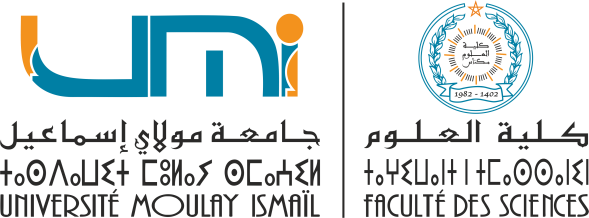 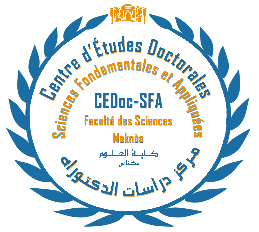                      Le Doyen de la Faculté des Sciences de Meknès annonce que :NOM & PRENOMSoutiendra une thèse intitulée :…………………………………………………………..………………………………………………………….                             En vue de l’obtention du Doctorat :Discipline : ……………………….Spécialité : ………………….……                      Le ……………….……à  ………………….. devant le jury composé de :Mr.  Nom PrénomPES. Faculté des Sciences- MeknèsPrésidentMr.  Nom PrénomPES. Faculté des Sciences- ExterneRapporteurMme.  Nom PrénomPES. Faculté des Sciences-InterneRapporteurMme.  Nom PrénomPES. Faculté des Sciences- Interne/ExterneRapporteurMr.  Nom PrénomPES. Faculté des Sciences- xxxxxxExaminateurMr.  Nom PrénomPH. Faculté des Sciences- xxxxxxExaminateurMr.  Nom PrénomPH. /PES. Faculté des Sciences- MeknèsCo-directeur de thèseMr.  Nom PrénomPES./ P.H. Faculté des Sciences- MeknèsDirecteur de thèse